1 - Voorbereiding inkomend object1 - Voorbereiding inkomend object1 - Voorbereiding inkomend object1 - Voorbereiding inkomend object1 - Voorbereiding inkomend objectVoorbereiding                                                                                  PersonenProcesGerelateerde proceduresInformatie Systeem Voorbereiding                                                                                  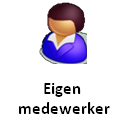 Voorbereiding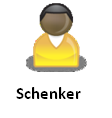 VoorbereidingVoorbereidingVoorbereidingVoorbereiding